3.3 – THE FACTOR THEOREMFACTOR THEOREMIndeed : if , then the remainder is 0, therefore  or .Example : 	Example 1 p 128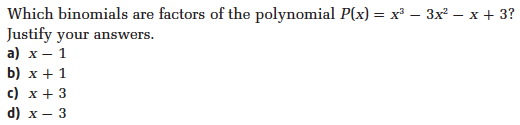 Your turn p 128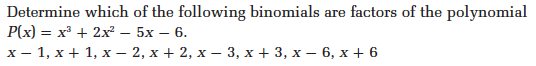 INTEGRAL ZERO THEOREMThis theorem tells us that if we’re looking for potential factors, we should look at the constant term, and see by what it can be divided. These will be the only potential a values to be considered.Example: Note: When the constant term can be divided by many integers, it can be very time consuming to evaluate the polynomial by each of them. We can use the table of our graphing calculator to save time (when allowed…)Example: Factor Your turn p 131: 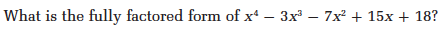 Hwk: p 133 # 1, 2ab, 3ab, 4ab, 5 – 11, 14 – 16. 